Purpose: Our SSAPT meets at least quarterly to review multiple sources of data to identify (1) school safety issues, (2) our top 3 priority focus areas (PFAs), (3) the target populations (cohort and/or universal) for LRE instruction, (4) the appropriate LRE to address the PFAs, and (5) the strategic visibility of the officer/others to help prevent or intervene with the PFAs. We determine how best to coordinate the efforts of the School Safety Program with other safety and prevention programs, activities, and services to help address the identified PFAs. We regularly update our Operational Plan to reflect the above. Leader:	Date:	Recorder:Title/Position (*Required):              Staff Present                     Title/Position (*Required):	Member Present:	Operational Plan/Calendar Review (note revisions/completed activities/milestones/Impact on School Climate):What will you Learn?  What will you do/change?   Why?  How will it impact School Climate? 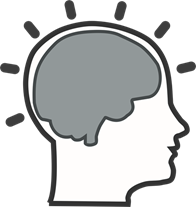 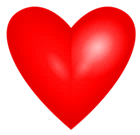 Review Previous Action Items:Notes and Reminders: *Principal (or)*Mental/Behavioral Health Expert eeeeeeeeExperExperExper*Assistant Principal Key Staff:  *School Safety Officer Key Staff:  Data Reviewed: Safety Concerns Identified by Data:  Top 3 PFAs:Cohort Groups Identified by Data: Appropriate LRE to Address the Identified Safety Concerns (cohort and universal):  Coordinate with Campus Programs and Services:  Strategic Visibility – Who? Where? How is the officer building positive interactive relationships with students, staff, and community?   1.2.3.4. Action Items for Next Meeting: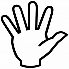 Person ResponsibleExpected Completion Date1.2.